黄冈市建筑业企业优秀项目经理申报资料  要求一览表  （按顺序装订成册）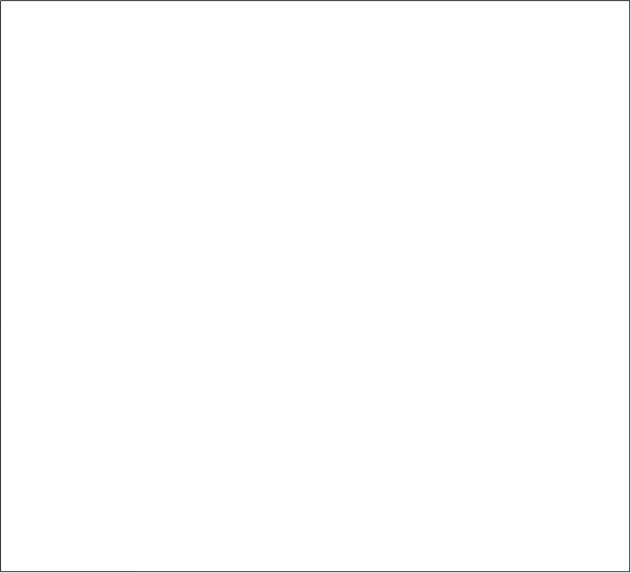 注意： 1 、以上资料需按上述顺序装订成册。2、以上每个分项前需添加一页分隔页。分隔页内容填写上述9 项资料对应的项目名称。3 、每项内容页面需加盖申报单位公章。黄冈市建筑业协会黄冈市建筑业企业优秀项目经理申报表（2020-2021）申报单位：经理姓名：申报时间：黄冈市建筑业企业优秀项目经理申报表黄冈市建筑业企业优秀项目经理申报评分表黄冈市先进建筑业企业申报资料要求一览表（按顺序装订成册）注意： 1、以上资料需按上述顺序装订成册。2、以上每个分项前需添加一页分隔页。分隔页内容填写上 述9 项资料对应的项目名称。3、每项内容页面需加盖申报单位公章。黄冈市建筑业协会黄冈市先进建筑业企业申报表（2020-2021）申报项 目：            申报单位：            申报时间：            黄冈市先进建筑业企业申报表填报单位黄冈市先进建筑业企业申报单位经济效益表年    月    日黄冈市先进建筑业企业申报资料评分表黄冈市优秀企业经理申报资料要求一览表（按顺序装订成册）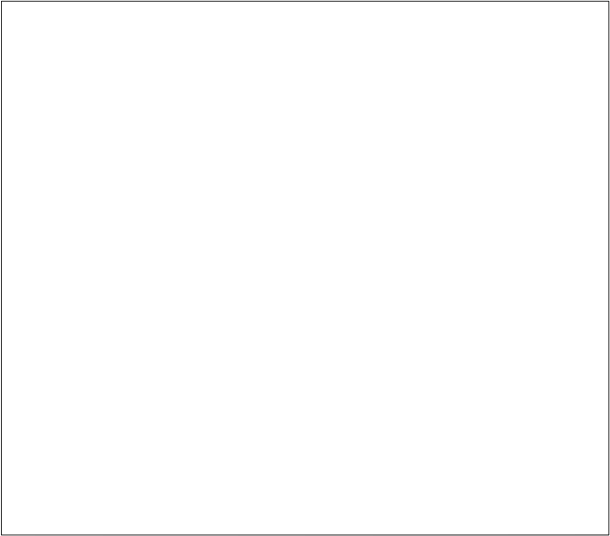 注意： 1 、以上资料需按上述顺序装订成册。2、以上每个分项前需添加一页分隔页。分隔页内容填写上 述9 项资料对应的项 目名称。3 、每项内容页面需加盖申报单位公章。黄冈市建筑业协会黄冈市优秀企业经理申报表（2020-2021）申报单位：            经理姓名：            申报时间：            黄冈市优秀企业经理申报表填报单位黄冈市优秀企业经理申报单位经济效益表申报单位经济效益表年    月    日黄冈市优秀企业经理申报资料评分表姓名性别出生年月单位名称联系电话在建工程 名称面积项目经营目标 完成情况质量目标2020 年度完 成项目面积2021年度完成项 目面积两年内个人主要业绩和获县（市、区） 级以上荣誉情况：两年内个人主要业绩和获县（市、区） 级以上荣誉情况：两年内个人主要业绩和获县（市、区） 级以上荣誉情况：两年内个人主要业绩和获县（市、区） 级以上荣誉情况：两年内个人主要业绩和获县（市、区） 级以上荣誉情况：两年内个人主要业绩和获县（市、区） 级以上荣誉情况：盖  章年    月    日盖  章年    月    日盖  章年    月    日盖  章年    月    日盖  章年    月    日盖  章年    月    日企业意见：1、承诺填报的各项内容、 提供的申报材料和会计资料 真实、准确、无误。2、在申报该奖项期间未受到住建系统和行政部门“通报批评”及以上行政处罚。3、如在申报、评选前后受到住建系统或行政部门“通报批评”及以上行政处罚，会及时向黄冈市建筑业协会报告并接受处理。盖   章年    月    日企业意见：1、承诺填报的各项内容、 提供的申报材料和会计资料 真实、准确、无误。2、在申报该奖项期间未受到住建系统和行政部门“通报批评”及以上行政处罚。3、如在申报、评选前后受到住建系统或行政部门“通报批评”及以上行政处罚，会及时向黄冈市建筑业协会报告并接受处理。盖   章年    月    日企业意见：1、承诺填报的各项内容、 提供的申报材料和会计资料 真实、准确、无误。2、在申报该奖项期间未受到住建系统和行政部门“通报批评”及以上行政处罚。3、如在申报、评选前后受到住建系统或行政部门“通报批评”及以上行政处罚，会及时向黄冈市建筑业协会报告并接受处理。盖   章年    月    日企业意见：1、承诺填报的各项内容、 提供的申报材料和会计资料 真实、准确、无误。2、在申报该奖项期间未受到住建系统和行政部门“通报批评”及以上行政处罚。3、如在申报、评选前后受到住建系统或行政部门“通报批评”及以上行政处罚，会及时向黄冈市建筑业协会报告并接受处理。盖   章年    月    日县（市、区） 协会推荐意见：县（市、区） 协会推荐意见：企业意见：1、承诺填报的各项内容、 提供的申报材料和会计资料 真实、准确、无误。2、在申报该奖项期间未受到住建系统和行政部门“通报批评”及以上行政处罚。3、如在申报、评选前后受到住建系统或行政部门“通报批评”及以上行政处罚，会及时向黄冈市建筑业协会报告并接受处理。盖   章年    月    日企业意见：1、承诺填报的各项内容、 提供的申报材料和会计资料 真实、准确、无误。2、在申报该奖项期间未受到住建系统和行政部门“通报批评”及以上行政处罚。3、如在申报、评选前后受到住建系统或行政部门“通报批评”及以上行政处罚，会及时向黄冈市建筑业协会报告并接受处理。盖   章年    月    日企业意见：1、承诺填报的各项内容、 提供的申报材料和会计资料 真实、准确、无误。2、在申报该奖项期间未受到住建系统和行政部门“通报批评”及以上行政处罚。3、如在申报、评选前后受到住建系统或行政部门“通报批评”及以上行政处罚，会及时向黄冈市建筑业协会报告并接受处理。盖   章年    月    日企业意见：1、承诺填报的各项内容、 提供的申报材料和会计资料 真实、准确、无误。2、在申报该奖项期间未受到住建系统和行政部门“通报批评”及以上行政处罚。3、如在申报、评选前后受到住建系统或行政部门“通报批评”及以上行政处罚，会及时向黄冈市建筑业协会报告并接受处理。盖   章年    月    日盖  章年    月    日盖  章年    月    日评委工作组评分情况：评委工作组评分情况：评委工作组评分情况：评委工作组评分情况：市评审委员会审定意见：市评审委员会审定意见：组长签名：年    月    日组长签名：年    月    日组长签名：年    月    日组长签名：年    月    日项目扣分说明（扣完即止）扣分情况实际得分申报表（5 分）没有扣5分；漏填漏报，错误填报扣1分各县市区协会意见（ 10 分）各县市区协会未签章推荐扣10分建造师执业资  格证书（5分）没有扣5分2020-2021会费收据（20 分）单个年度未缴会费扣10分。负责施工的中标 通知书及项 目经 理任命文件或聘 书（10 分）一项没有扣5分负责的工程竣工验收单（ 5 分）没有扣5分获奖证书（25分）只计算：鲁班奖7分、国优7分、国家级单项奖6分、楚天杯6分、省结构4分、省安全4分、大别山杯5分、市结构3分、市安全3分、各县市区奖项1分。（可累计）诚信及社会荣誉 （10 分）只计算：中国建筑业协会、湖北省建筑业协会、湖北省质安协会3A信用等级评定（3A3分，2A2分，1A1分）；国家（3分）、省级协会（2分）和市局（3分）县局（2分）两级住建部门通报表彰、表扬的及市场监督管理部门“守合同、重信用”奖项或其他国家机关出具的奖项。（可累计）社会公益（10 分）只计算国家、省、市、县当地政府、防疫指挥部、防汛指挥部、中国建筑业协会、湖北省建筑业协会、湖北省质安协会、慈善总会等部门出具的凭证综合得分（满分 100 分）综合得分（满分 100 分）评委工作组签名：评委工作组签名：评委工作组签名：评委工作组签名：封面： 2020-2021 年度黄冈市先进建筑业企业申报资料目录：《黄冈市先进建筑业企业申报表》一份:（第 页）          企业工商营业执照和资质证书扫描件一份:（第 页）        3、黄冈市建筑业协会会员单位证书和申报上两年度会费交纳收据扫描件和复印件:（第 页）                             4、黄冈市先进建筑业企业申报单位经济效益表:（第 页）     5、企业上两年度的统计报表:（第 页）6、企业申报上两年度荣获县（市、区） 及以上建设工程综合奖证书的扫描件:（第 页）                                   7、申报上两年度企业或个人在诚信和各类社会荣誉等方面的奖励证书扫描件:（第 页）社会公益:（第 页）                                    黄冈市先进建筑业企业申报资料评分表（内容无需填写）（第  页）企业名称（盖章）企业资质通讯地址邮  编法人代表联系电话联 系 人职 务联系电话2020 年度产值2021 年度产值两年内企业获县（市、区） 级以上荣誉情况：两年内企业获县（市、区） 级以上荣誉情况：两年内企业获县（市、区） 级以上荣誉情况：两年内企业获县（市、区） 级以上荣誉情况：两年内企业获县（市、区） 级以上荣誉情况：两年内企业获县（市、区） 级以上荣誉情况：盖  章盖  章盖  章盖  章盖  章盖  章年    月    日年    月    日年    月    日年    月    日年    月    日年    月    日企业意见：1、承诺填报的各项内容、 提供的申报材料和会计资料 真实、准确、无误。2、在申报该奖项期间未受到住建系统和行政部门“通报批评”及以上行政处罚。3、如在申报、评选前后受到住建系统或行政部门“通报批评”及以上行政处罚，会及时向黄冈市建筑业协会报告并接受处理。盖   章年    月    日企业意见：1、承诺填报的各项内容、 提供的申报材料和会计资料 真实、准确、无误。2、在申报该奖项期间未受到住建系统和行政部门“通报批评”及以上行政处罚。3、如在申报、评选前后受到住建系统或行政部门“通报批评”及以上行政处罚，会及时向黄冈市建筑业协会报告并接受处理。盖   章年    月    日企业意见：1、承诺填报的各项内容、 提供的申报材料和会计资料 真实、准确、无误。2、在申报该奖项期间未受到住建系统和行政部门“通报批评”及以上行政处罚。3、如在申报、评选前后受到住建系统或行政部门“通报批评”及以上行政处罚，会及时向黄冈市建筑业协会报告并接受处理。盖   章年    月    日县（市、区） 协会推荐意见：县（市、区） 协会推荐意见：县（市、区） 协会推荐意见：企业意见：1、承诺填报的各项内容、 提供的申报材料和会计资料 真实、准确、无误。2、在申报该奖项期间未受到住建系统和行政部门“通报批评”及以上行政处罚。3、如在申报、评选前后受到住建系统或行政部门“通报批评”及以上行政处罚，会及时向黄冈市建筑业协会报告并接受处理。盖   章年    月    日企业意见：1、承诺填报的各项内容、 提供的申报材料和会计资料 真实、准确、无误。2、在申报该奖项期间未受到住建系统和行政部门“通报批评”及以上行政处罚。3、如在申报、评选前后受到住建系统或行政部门“通报批评”及以上行政处罚，会及时向黄冈市建筑业协会报告并接受处理。盖   章年    月    日企业意见：1、承诺填报的各项内容、 提供的申报材料和会计资料 真实、准确、无误。2、在申报该奖项期间未受到住建系统和行政部门“通报批评”及以上行政处罚。3、如在申报、评选前后受到住建系统或行政部门“通报批评”及以上行政处罚，会及时向黄冈市建筑业协会报告并接受处理。盖   章年    月    日盖  章年    月    日盖  章年    月    日盖  章年    月    日评委工作组评分情况：评委工作组评分情况：评委工作组评分情况：市评审委员会审定意见：市评审委员会审定意见：市评审委员会审定意见：组长签名：年    月    日组长签名：年    月    日组长签名：年    月    日序号项        目项        目单   位申报前两年申报前一年同期对比＋% －%备        注1总资产总资产万元1.    总资产贡献率 ＝（利润总额 ＋税金总额＋利息支出） /年平均 资产总额2.    资产 保值 增值 率 ＝报告期 末所有者权益/上年同期末所有 者权益3.    资产负债率＝负债总额/平均 资产总额4.    流动资产周转率 ＝成本费 用总额/流动资产平均余额5.   成本费用利润率＝利润总额/ 成本费用总额6.   全员劳动生产率＝总产值/全 部职工平均人数7.    竣工工程验 收合格率 ＝ 竣 工工程验 收合格项数/竣工工程 项数2所有者权益（净资产）所有者权益（净资产）万元1.    总资产贡献率 ＝（利润总额 ＋税金总额＋利息支出） /年平均 资产总额2.    资产 保值 增值 率 ＝报告期 末所有者权益/上年同期末所有 者权益3.    资产负债率＝负债总额/平均 资产总额4.    流动资产周转率 ＝成本费 用总额/流动资产平均余额5.   成本费用利润率＝利润总额/ 成本费用总额6.   全员劳动生产率＝总产值/全 部职工平均人数7.    竣工工程验 收合格率 ＝ 竣 工工程验 收合格项数/竣工工程 项数3总产值总产值万元1.    总资产贡献率 ＝（利润总额 ＋税金总额＋利息支出） /年平均 资产总额2.    资产 保值 增值 率 ＝报告期 末所有者权益/上年同期末所有 者权益3.    资产负债率＝负债总额/平均 资产总额4.    流动资产周转率 ＝成本费 用总额/流动资产平均余额5.   成本费用利润率＝利润总额/ 成本费用总额6.   全员劳动生产率＝总产值/全 部职工平均人数7.    竣工工程验 收合格率 ＝ 竣 工工程验 收合格项数/竣工工程 项数4增加值增加值万元1.    总资产贡献率 ＝（利润总额 ＋税金总额＋利息支出） /年平均 资产总额2.    资产 保值 增值 率 ＝报告期 末所有者权益/上年同期末所有 者权益3.    资产负债率＝负债总额/平均 资产总额4.    流动资产周转率 ＝成本费 用总额/流动资产平均余额5.   成本费用利润率＝利润总额/ 成本费用总额6.   全员劳动生产率＝总产值/全 部职工平均人数7.    竣工工程验 收合格率 ＝ 竣 工工程验 收合格项数/竣工工程 项数5利税总额利税总额万元1.    总资产贡献率 ＝（利润总额 ＋税金总额＋利息支出） /年平均 资产总额2.    资产 保值 增值 率 ＝报告期 末所有者权益/上年同期末所有 者权益3.    资产负债率＝负债总额/平均 资产总额4.    流动资产周转率 ＝成本费 用总额/流动资产平均余额5.   成本费用利润率＝利润总额/ 成本费用总额6.   全员劳动生产率＝总产值/全 部职工平均人数7.    竣工工程验 收合格率 ＝ 竣 工工程验 收合格项数/竣工工程 项数6利润总额利润总额万元1.    总资产贡献率 ＝（利润总额 ＋税金总额＋利息支出） /年平均 资产总额2.    资产 保值 增值 率 ＝报告期 末所有者权益/上年同期末所有 者权益3.    资产负债率＝负债总额/平均 资产总额4.    流动资产周转率 ＝成本费 用总额/流动资产平均余额5.   成本费用利润率＝利润总额/ 成本费用总额6.   全员劳动生产率＝总产值/全 部职工平均人数7.    竣工工程验 收合格率 ＝ 竣 工工程验 收合格项数/竣工工程 项数7人均利润人均利润元/人年1.    总资产贡献率 ＝（利润总额 ＋税金总额＋利息支出） /年平均 资产总额2.    资产 保值 增值 率 ＝报告期 末所有者权益/上年同期末所有 者权益3.    资产负债率＝负债总额/平均 资产总额4.    流动资产周转率 ＝成本费 用总额/流动资产平均余额5.   成本费用利润率＝利润总额/ 成本费用总额6.   全员劳动生产率＝总产值/全 部职工平均人数7.    竣工工程验 收合格率 ＝ 竣 工工程验 收合格项数/竣工工程 项数8总资产贡献率总资产贡献率%1.    总资产贡献率 ＝（利润总额 ＋税金总额＋利息支出） /年平均 资产总额2.    资产 保值 增值 率 ＝报告期 末所有者权益/上年同期末所有 者权益3.    资产负债率＝负债总额/平均 资产总额4.    流动资产周转率 ＝成本费 用总额/流动资产平均余额5.   成本费用利润率＝利润总额/ 成本费用总额6.   全员劳动生产率＝总产值/全 部职工平均人数7.    竣工工程验 收合格率 ＝ 竣 工工程验 收合格项数/竣工工程 项数9资产保值增值率资产保值增值率%1.    总资产贡献率 ＝（利润总额 ＋税金总额＋利息支出） /年平均 资产总额2.    资产 保值 增值 率 ＝报告期 末所有者权益/上年同期末所有 者权益3.    资产负债率＝负债总额/平均 资产总额4.    流动资产周转率 ＝成本费 用总额/流动资产平均余额5.   成本费用利润率＝利润总额/ 成本费用总额6.   全员劳动生产率＝总产值/全 部职工平均人数7.    竣工工程验 收合格率 ＝ 竣 工工程验 收合格项数/竣工工程 项数10资产负债率资产负债率%1.    总资产贡献率 ＝（利润总额 ＋税金总额＋利息支出） /年平均 资产总额2.    资产 保值 增值 率 ＝报告期 末所有者权益/上年同期末所有 者权益3.    资产负债率＝负债总额/平均 资产总额4.    流动资产周转率 ＝成本费 用总额/流动资产平均余额5.   成本费用利润率＝利润总额/ 成本费用总额6.   全员劳动生产率＝总产值/全 部职工平均人数7.    竣工工程验 收合格率 ＝ 竣 工工程验 收合格项数/竣工工程 项数11流动资产周转率流动资产周转率%1.    总资产贡献率 ＝（利润总额 ＋税金总额＋利息支出） /年平均 资产总额2.    资产 保值 增值 率 ＝报告期 末所有者权益/上年同期末所有 者权益3.    资产负债率＝负债总额/平均 资产总额4.    流动资产周转率 ＝成本费 用总额/流动资产平均余额5.   成本费用利润率＝利润总额/ 成本费用总额6.   全员劳动生产率＝总产值/全 部职工平均人数7.    竣工工程验 收合格率 ＝ 竣 工工程验 收合格项数/竣工工程 项数12成本费用利润率成本费用利润率%1.    总资产贡献率 ＝（利润总额 ＋税金总额＋利息支出） /年平均 资产总额2.    资产 保值 增值 率 ＝报告期 末所有者权益/上年同期末所有 者权益3.    资产负债率＝负债总额/平均 资产总额4.    流动资产周转率 ＝成本费 用总额/流动资产平均余额5.   成本费用利润率＝利润总额/ 成本费用总额6.   全员劳动生产率＝总产值/全 部职工平均人数7.    竣工工程验 收合格率 ＝ 竣 工工程验 收合格项数/竣工工程 项数13全员劳动生产率全员劳动生产率元/人年1.    总资产贡献率 ＝（利润总额 ＋税金总额＋利息支出） /年平均 资产总额2.    资产 保值 增值 率 ＝报告期 末所有者权益/上年同期末所有 者权益3.    资产负债率＝负债总额/平均 资产总额4.    流动资产周转率 ＝成本费 用总额/流动资产平均余额5.   成本费用利润率＝利润总额/ 成本费用总额6.   全员劳动生产率＝总产值/全 部职工平均人数7.    竣工工程验 收合格率 ＝ 竣 工工程验 收合格项数/竣工工程 项数14竣工工程验收合格率竣工工程验收合格率%1.    总资产贡献率 ＝（利润总额 ＋税金总额＋利息支出） /年平均 资产总额2.    资产 保值 增值 率 ＝报告期 末所有者权益/上年同期末所有 者权益3.    资产负债率＝负债总额/平均 资产总额4.    流动资产周转率 ＝成本费 用总额/流动资产平均余额5.   成本费用利润率＝利润总额/ 成本费用总额6.   全员劳动生产率＝总产值/全 部职工平均人数7.    竣工工程验 收合格率 ＝ 竣 工工程验 收合格项数/竣工工程 项数15工伤频率工伤频率%1.    总资产贡献率 ＝（利润总额 ＋税金总额＋利息支出） /年平均 资产总额2.    资产 保值 增值 率 ＝报告期 末所有者权益/上年同期末所有 者权益3.    资产负债率＝负债总额/平均 资产总额4.    流动资产周转率 ＝成本费 用总额/流动资产平均余额5.   成本费用利润率＝利润总额/ 成本费用总额6.   全员劳动生产率＝总产值/全 部职工平均人数7.    竣工工程验 收合格率 ＝ 竣 工工程验 收合格项数/竣工工程 项数推荐单位（签章）推荐单位（签章）数据确认部门（签章）数据确认部门（签章）1.    总资产贡献率 ＝（利润总额 ＋税金总额＋利息支出） /年平均 资产总额2.    资产 保值 增值 率 ＝报告期 末所有者权益/上年同期末所有 者权益3.    资产负债率＝负债总额/平均 资产总额4.    流动资产周转率 ＝成本费 用总额/流动资产平均余额5.   成本费用利润率＝利润总额/ 成本费用总额6.   全员劳动生产率＝总产值/全 部职工平均人数7.    竣工工程验 收合格率 ＝ 竣 工工程验 收合格项数/竣工工程 项数年    月    日年    月    日年    月    日1.    总资产贡献率 ＝（利润总额 ＋税金总额＋利息支出） /年平均 资产总额2.    资产 保值 增值 率 ＝报告期 末所有者权益/上年同期末所有 者权益3.    资产负债率＝负债总额/平均 资产总额4.    流动资产周转率 ＝成本费 用总额/流动资产平均余额5.   成本费用利润率＝利润总额/ 成本费用总额6.   全员劳动生产率＝总产值/全 部职工平均人数7.    竣工工程验 收合格率 ＝ 竣 工工程验 收合格项数/竣工工程 项数项目扣分说明（扣完即止）扣分情况实际得分申报表  （ 5 分）没有扣5分；漏填漏报，错误填报扣1分各县市区协 会意见   （ 10 分）各县市区协会未签章推荐扣10分营业执照、资质扫描件 （ 5 分）一项没有扣3分2020-2021会费收据 （20 分）单个年度未缴会费扣10分经济效益表（ 5 分）漏填漏报、错误填报每项扣一分 （包括内容、 日期、 盖章、 签名等）统计报表 （ 5 分）非统计局出具的统计报表一律扣5分。获奖证书 （25 分）只计算：鲁班奖7分、国优7分、国家级单项奖6分、楚天杯6分、省结构4分、省安全4分、大别山杯5分、市结构3分、市安全3分、各县市区奖项1分。（可累计）诚 信及 社 会荣誉    （10 分）只计算：中国建筑业协会、湖北省建筑业协会、湖北省质安协会3A信用等级评定（3A3分，2A2分，1A1分）；国家（3分）、省级协会（2分）和市局（3分）县局（2分）两级住建部门通报表彰、表扬的及市场监督管理部门“守合同、重信用”奖项或其他国家机关出具的奖项。（可累计）社会公益 （15 分）只计算国家、省、市、县当地政府、防疫指挥部、防汛指挥部、中国建筑业协会、湖北省建筑业协会、湖北省质安协会、慈善总会等部门出具的凭证（可累计）综合得分（满分 100 分）综合得分（满分 100 分）评委工作组签名：评委工作组签名：评委工作组签名：评委工作组签名：姓名性别出生年月单位名称职务任职时间年     月     日至      年     月     日   共      年年     月     日至      年     月     日   共      年年     月     日至      年     月     日   共      年年     月     日至      年     月     日   共      年年     月     日至      年     月     日   共      年联系人电话两年内个人主要业绩和获县（市、区） 级以上荣誉情况：两年内个人主要业绩和获县（市、区） 级以上荣誉情况：两年内个人主要业绩和获县（市、区） 级以上荣誉情况：两年内个人主要业绩和获县（市、区） 级以上荣誉情况：两年内个人主要业绩和获县（市、区） 级以上荣誉情况：两年内个人主要业绩和获县（市、区） 级以上荣誉情况：盖  章盖  章盖  章盖  章盖  章盖  章年    月    日年    月    日年    月    日年    月    日年    月    日年    月    日企业意见：1、承诺填报的各项内容、 提供的申报材料和会计资料 真实、准确、无误。2、在申报该奖项期间未受到住建系统和行政部门“通报批评”及以上行政处罚。3、如在申报、评选前后受到住建系统或行政部门“通报批评”及以上行政处罚，会及时向黄冈市建筑业协会报告并接受处理。盖   章年    月    日企业意见：1、承诺填报的各项内容、 提供的申报材料和会计资料 真实、准确、无误。2、在申报该奖项期间未受到住建系统和行政部门“通报批评”及以上行政处罚。3、如在申报、评选前后受到住建系统或行政部门“通报批评”及以上行政处罚，会及时向黄冈市建筑业协会报告并接受处理。盖   章年    月    日企业意见：1、承诺填报的各项内容、 提供的申报材料和会计资料 真实、准确、无误。2、在申报该奖项期间未受到住建系统和行政部门“通报批评”及以上行政处罚。3、如在申报、评选前后受到住建系统或行政部门“通报批评”及以上行政处罚，会及时向黄冈市建筑业协会报告并接受处理。盖   章年    月    日企业意见：1、承诺填报的各项内容、 提供的申报材料和会计资料 真实、准确、无误。2、在申报该奖项期间未受到住建系统和行政部门“通报批评”及以上行政处罚。3、如在申报、评选前后受到住建系统或行政部门“通报批评”及以上行政处罚，会及时向黄冈市建筑业协会报告并接受处理。盖   章年    月    日县（市、区） 协会推荐意见：县（市、区） 协会推荐意见：企业意见：1、承诺填报的各项内容、 提供的申报材料和会计资料 真实、准确、无误。2、在申报该奖项期间未受到住建系统和行政部门“通报批评”及以上行政处罚。3、如在申报、评选前后受到住建系统或行政部门“通报批评”及以上行政处罚，会及时向黄冈市建筑业协会报告并接受处理。盖   章年    月    日企业意见：1、承诺填报的各项内容、 提供的申报材料和会计资料 真实、准确、无误。2、在申报该奖项期间未受到住建系统和行政部门“通报批评”及以上行政处罚。3、如在申报、评选前后受到住建系统或行政部门“通报批评”及以上行政处罚，会及时向黄冈市建筑业协会报告并接受处理。盖   章年    月    日企业意见：1、承诺填报的各项内容、 提供的申报材料和会计资料 真实、准确、无误。2、在申报该奖项期间未受到住建系统和行政部门“通报批评”及以上行政处罚。3、如在申报、评选前后受到住建系统或行政部门“通报批评”及以上行政处罚，会及时向黄冈市建筑业协会报告并接受处理。盖   章年    月    日企业意见：1、承诺填报的各项内容、 提供的申报材料和会计资料 真实、准确、无误。2、在申报该奖项期间未受到住建系统和行政部门“通报批评”及以上行政处罚。3、如在申报、评选前后受到住建系统或行政部门“通报批评”及以上行政处罚，会及时向黄冈市建筑业协会报告并接受处理。盖   章年    月    日盖  章年    月    日盖  章年    月    日评委工作组评分情况：评委工作组评分情况：评委工作组评分情况：评委工作组评分情况：市评审委员会审定意见：市评审委员会审定意见：组长签名：年    月    日组长签名：年    月    日组长签名：年    月    日组长签名：年    月    日序号项        目项        目单   位申报前两年申报前一年同期对比＋% －%备        注1总资产总资产万元8.9.    总资产贡献率 ＝（利润总额 ＋税金总额＋利息支出） /年平均 资产总额10 .  资产 保值 增值 率 ＝报告期 末所有者权益/上年同期末所有 者权益11.  资产负债率＝负债总额/平均 资产总额12 . 流动资产周转率 ＝成本费 用总额/流动资产平均余额13 . 成本费用利润率＝利润总额/ 成本费用总额14 . 全员劳动生产率＝总产值/全 部职工平均人数15 . 竣工工程验 收合格率 ＝ 竣 工工程验 收合格项数/竣工工程 项数2所有者权益（净资产）所有者权益（净资产）万元8.9.    总资产贡献率 ＝（利润总额 ＋税金总额＋利息支出） /年平均 资产总额10 .  资产 保值 增值 率 ＝报告期 末所有者权益/上年同期末所有 者权益11.  资产负债率＝负债总额/平均 资产总额12 . 流动资产周转率 ＝成本费 用总额/流动资产平均余额13 . 成本费用利润率＝利润总额/ 成本费用总额14 . 全员劳动生产率＝总产值/全 部职工平均人数15 . 竣工工程验 收合格率 ＝ 竣 工工程验 收合格项数/竣工工程 项数3总产值总产值万元8.9.    总资产贡献率 ＝（利润总额 ＋税金总额＋利息支出） /年平均 资产总额10 .  资产 保值 增值 率 ＝报告期 末所有者权益/上年同期末所有 者权益11.  资产负债率＝负债总额/平均 资产总额12 . 流动资产周转率 ＝成本费 用总额/流动资产平均余额13 . 成本费用利润率＝利润总额/ 成本费用总额14 . 全员劳动生产率＝总产值/全 部职工平均人数15 . 竣工工程验 收合格率 ＝ 竣 工工程验 收合格项数/竣工工程 项数4增加值增加值万元8.9.    总资产贡献率 ＝（利润总额 ＋税金总额＋利息支出） /年平均 资产总额10 .  资产 保值 增值 率 ＝报告期 末所有者权益/上年同期末所有 者权益11.  资产负债率＝负债总额/平均 资产总额12 . 流动资产周转率 ＝成本费 用总额/流动资产平均余额13 . 成本费用利润率＝利润总额/ 成本费用总额14 . 全员劳动生产率＝总产值/全 部职工平均人数15 . 竣工工程验 收合格率 ＝ 竣 工工程验 收合格项数/竣工工程 项数5利税总额利税总额万元8.9.    总资产贡献率 ＝（利润总额 ＋税金总额＋利息支出） /年平均 资产总额10 .  资产 保值 增值 率 ＝报告期 末所有者权益/上年同期末所有 者权益11.  资产负债率＝负债总额/平均 资产总额12 . 流动资产周转率 ＝成本费 用总额/流动资产平均余额13 . 成本费用利润率＝利润总额/ 成本费用总额14 . 全员劳动生产率＝总产值/全 部职工平均人数15 . 竣工工程验 收合格率 ＝ 竣 工工程验 收合格项数/竣工工程 项数6利润总额利润总额万元8.9.    总资产贡献率 ＝（利润总额 ＋税金总额＋利息支出） /年平均 资产总额10 .  资产 保值 增值 率 ＝报告期 末所有者权益/上年同期末所有 者权益11.  资产负债率＝负债总额/平均 资产总额12 . 流动资产周转率 ＝成本费 用总额/流动资产平均余额13 . 成本费用利润率＝利润总额/ 成本费用总额14 . 全员劳动生产率＝总产值/全 部职工平均人数15 . 竣工工程验 收合格率 ＝ 竣 工工程验 收合格项数/竣工工程 项数7人均利润人均利润元/人年8.9.    总资产贡献率 ＝（利润总额 ＋税金总额＋利息支出） /年平均 资产总额10 .  资产 保值 增值 率 ＝报告期 末所有者权益/上年同期末所有 者权益11.  资产负债率＝负债总额/平均 资产总额12 . 流动资产周转率 ＝成本费 用总额/流动资产平均余额13 . 成本费用利润率＝利润总额/ 成本费用总额14 . 全员劳动生产率＝总产值/全 部职工平均人数15 . 竣工工程验 收合格率 ＝ 竣 工工程验 收合格项数/竣工工程 项数8总资产贡献率总资产贡献率%8.9.    总资产贡献率 ＝（利润总额 ＋税金总额＋利息支出） /年平均 资产总额10 .  资产 保值 增值 率 ＝报告期 末所有者权益/上年同期末所有 者权益11.  资产负债率＝负债总额/平均 资产总额12 . 流动资产周转率 ＝成本费 用总额/流动资产平均余额13 . 成本费用利润率＝利润总额/ 成本费用总额14 . 全员劳动生产率＝总产值/全 部职工平均人数15 . 竣工工程验 收合格率 ＝ 竣 工工程验 收合格项数/竣工工程 项数9资产保值增值率资产保值增值率%8.9.    总资产贡献率 ＝（利润总额 ＋税金总额＋利息支出） /年平均 资产总额10 .  资产 保值 增值 率 ＝报告期 末所有者权益/上年同期末所有 者权益11.  资产负债率＝负债总额/平均 资产总额12 . 流动资产周转率 ＝成本费 用总额/流动资产平均余额13 . 成本费用利润率＝利润总额/ 成本费用总额14 . 全员劳动生产率＝总产值/全 部职工平均人数15 . 竣工工程验 收合格率 ＝ 竣 工工程验 收合格项数/竣工工程 项数10资产负债率资产负债率%8.9.    总资产贡献率 ＝（利润总额 ＋税金总额＋利息支出） /年平均 资产总额10 .  资产 保值 增值 率 ＝报告期 末所有者权益/上年同期末所有 者权益11.  资产负债率＝负债总额/平均 资产总额12 . 流动资产周转率 ＝成本费 用总额/流动资产平均余额13 . 成本费用利润率＝利润总额/ 成本费用总额14 . 全员劳动生产率＝总产值/全 部职工平均人数15 . 竣工工程验 收合格率 ＝ 竣 工工程验 收合格项数/竣工工程 项数11流动资产周转率流动资产周转率%8.9.    总资产贡献率 ＝（利润总额 ＋税金总额＋利息支出） /年平均 资产总额10 .  资产 保值 增值 率 ＝报告期 末所有者权益/上年同期末所有 者权益11.  资产负债率＝负债总额/平均 资产总额12 . 流动资产周转率 ＝成本费 用总额/流动资产平均余额13 . 成本费用利润率＝利润总额/ 成本费用总额14 . 全员劳动生产率＝总产值/全 部职工平均人数15 . 竣工工程验 收合格率 ＝ 竣 工工程验 收合格项数/竣工工程 项数12成本费用利润率成本费用利润率%8.9.    总资产贡献率 ＝（利润总额 ＋税金总额＋利息支出） /年平均 资产总额10 .  资产 保值 增值 率 ＝报告期 末所有者权益/上年同期末所有 者权益11.  资产负债率＝负债总额/平均 资产总额12 . 流动资产周转率 ＝成本费 用总额/流动资产平均余额13 . 成本费用利润率＝利润总额/ 成本费用总额14 . 全员劳动生产率＝总产值/全 部职工平均人数15 . 竣工工程验 收合格率 ＝ 竣 工工程验 收合格项数/竣工工程 项数13全员劳动生产率全员劳动生产率元/人年8.9.    总资产贡献率 ＝（利润总额 ＋税金总额＋利息支出） /年平均 资产总额10 .  资产 保值 增值 率 ＝报告期 末所有者权益/上年同期末所有 者权益11.  资产负债率＝负债总额/平均 资产总额12 . 流动资产周转率 ＝成本费 用总额/流动资产平均余额13 . 成本费用利润率＝利润总额/ 成本费用总额14 . 全员劳动生产率＝总产值/全 部职工平均人数15 . 竣工工程验 收合格率 ＝ 竣 工工程验 收合格项数/竣工工程 项数14竣工工程验收合格率竣工工程验收合格率%8.9.    总资产贡献率 ＝（利润总额 ＋税金总额＋利息支出） /年平均 资产总额10 .  资产 保值 增值 率 ＝报告期 末所有者权益/上年同期末所有 者权益11.  资产负债率＝负债总额/平均 资产总额12 . 流动资产周转率 ＝成本费 用总额/流动资产平均余额13 . 成本费用利润率＝利润总额/ 成本费用总额14 . 全员劳动生产率＝总产值/全 部职工平均人数15 . 竣工工程验 收合格率 ＝ 竣 工工程验 收合格项数/竣工工程 项数15工伤频率工伤频率%8.9.    总资产贡献率 ＝（利润总额 ＋税金总额＋利息支出） /年平均 资产总额10 .  资产 保值 增值 率 ＝报告期 末所有者权益/上年同期末所有 者权益11.  资产负债率＝负债总额/平均 资产总额12 . 流动资产周转率 ＝成本费 用总额/流动资产平均余额13 . 成本费用利润率＝利润总额/ 成本费用总额14 . 全员劳动生产率＝总产值/全 部职工平均人数15 . 竣工工程验 收合格率 ＝ 竣 工工程验 收合格项数/竣工工程 项数推荐单位（签章）推荐单位（签章）数据确认部门（签章）数据确认部门（签章）8.9.    总资产贡献率 ＝（利润总额 ＋税金总额＋利息支出） /年平均 资产总额10 .  资产 保值 增值 率 ＝报告期 末所有者权益/上年同期末所有 者权益11.  资产负债率＝负债总额/平均 资产总额12 . 流动资产周转率 ＝成本费 用总额/流动资产平均余额13 . 成本费用利润率＝利润总额/ 成本费用总额14 . 全员劳动生产率＝总产值/全 部职工平均人数15 . 竣工工程验 收合格率 ＝ 竣 工工程验 收合格项数/竣工工程 项数年    月    日年    月    日年    月    日8.9.    总资产贡献率 ＝（利润总额 ＋税金总额＋利息支出） /年平均 资产总额10 .  资产 保值 增值 率 ＝报告期 末所有者权益/上年同期末所有 者权益11.  资产负债率＝负债总额/平均 资产总额12 . 流动资产周转率 ＝成本费 用总额/流动资产平均余额13 . 成本费用利润率＝利润总额/ 成本费用总额14 . 全员劳动生产率＝总产值/全 部职工平均人数15 . 竣工工程验 收合格率 ＝ 竣 工工程验 收合格项数/竣工工程 项数项目扣分说明（扣完即止）扣分情况实际得分申报表（5分）没有扣5分；漏填漏报，错误填报扣1分各县市区协会意见 （ 10 分）各县市区协会未签章推荐扣10分营业执照、资质扫描件 （ 5 分）一项没有扣3分2020-2021会费收据 （20 分）单个年度未缴会费扣10分经济效益表（ 5 分）漏填漏报、错误填报每项扣一分 （包括内容、 日期、 盖章、 签名等）统计报表 （ 5 分）非统计局出具的统计报表一律扣5分。获奖证书 （25 分）只计算：鲁班奖7分、国优7分、国家级单项奖6分、楚天杯6分、省结构4分、省安全4分、大别山杯5分、市结构3分、市安全3分、各县市区奖项1分。（可累计）诚信及社 会荣誉（10 分）只计算：中国建筑业协会、湖北省建筑业协会、湖北省质安协会3A信用等级评定（3A3分，2A2分，1A1分）；国家（3分）、省级协会（2分）和市局（3分）县局（2分）两级住建部门通报表彰、表扬的及市场监督管理部门“守合同、重信用”奖项或其他国家机关出具的奖项。（可累计）社会公益 （15 分）只计算国家、省、市、县当地政府、防疫指挥部、防汛指挥部、中国建筑业协会、湖北省建筑业协会、湖北省质安协会、慈善总会等部门出具的凭证综合得分（满分 100 分）综合得分（满分 100 分）评委工作组签名：评委工作组签名：评委工作组签名：评委工作组签名：